The very hungry caterpillar, texte 2 : vocabulaire1 : one				6 : six2 : two				7 : seven3 : three				8 : eight4 : four				9 : nine5 : five				10 : ten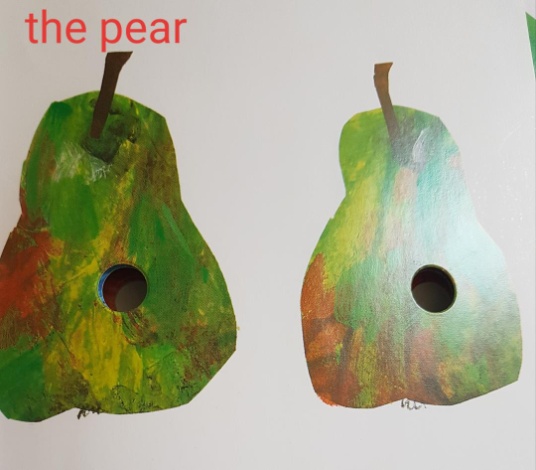 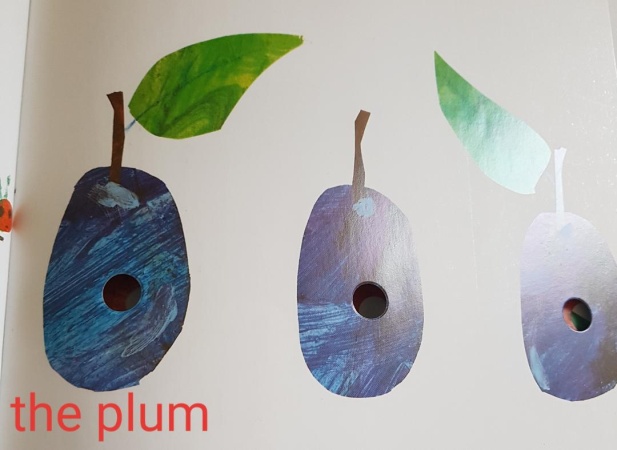 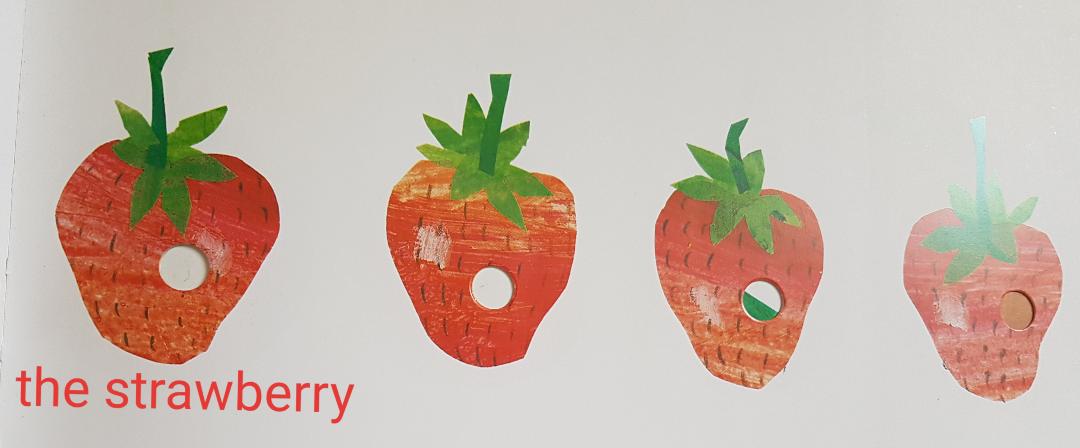 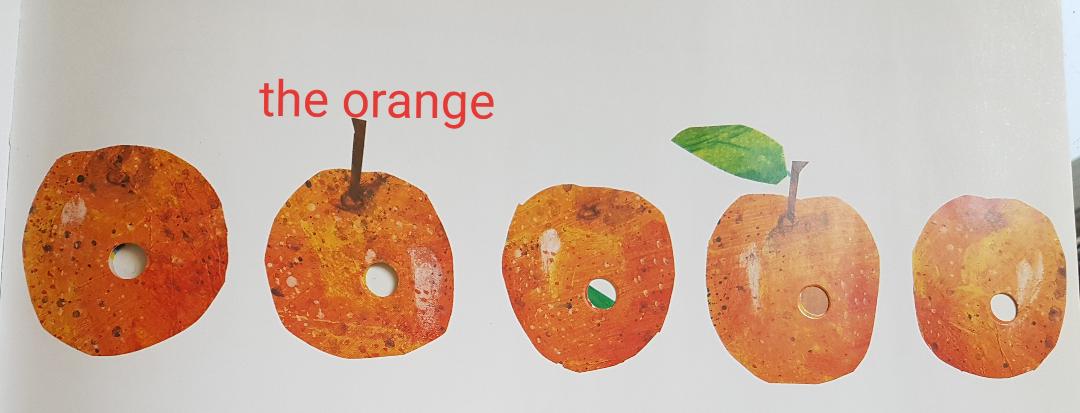 